British Riding Club BE League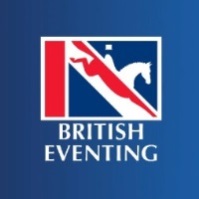 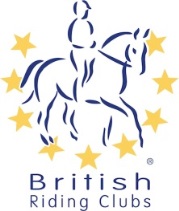 British Riding Clubs and British Eventing Leagues for Novice and Intermediate Levels.British Riding Cubs (BRC) and British Eventing (BE) have once again teamed up to offer exciting opportunities to BRC members competing at Novice and Intermediate levels with BE.These leagues will be published on the BRC website and points will be awarded to all BRC members who complete in the following classes at a BE event between 1 March and 31 October 2019.BRC and BE will be awarding rosettes to 10th place. Prizes will be awarded in kind.
If you would like to opt in please fill out the details below and send this form back to jessica.payne@bhs.org.uk. Riders Details:BRC registered name: . . . . . . . . . . . . . . . . . . . . . . . . . . . . . . . . . . . . . . . . . . . . . . . . . . . . BE registered name: . . . . . . . . . . . . . . . . . . . . . . . . . . . . . . . . . . . . . . . . . . . . . . . . . . . . .BRC membership number: . . . . . . . . . . . . . . . . . . . . . . .Horse(s) name(s) registered to BE: . . . . . . . . . . . . . . . . . . . . . . . . . . . . . . . . . . . . . .                                                               . . . . . . . . . . . . . . . . . . . . . . . . . . . . . . . . . . . . . .                                                               . . . . . . . . . . . . . . . . . . . . . . . . . . . . . . . . . . . . . .                                                              . . . . . . . . . . . . . . . . . . . . . . . . . . . . . . . . . . . . . .                                                              . . . . . . . . . . . . . . . . . . . . . . . . . . . . . . . . . . . . . . .Please see our website for more details. The closing date to opt in is 30 September 2019, any forms sent after this date will not be included and results will not be entered into the league.  